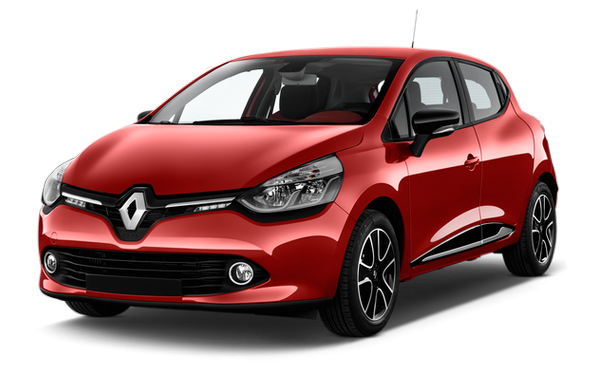 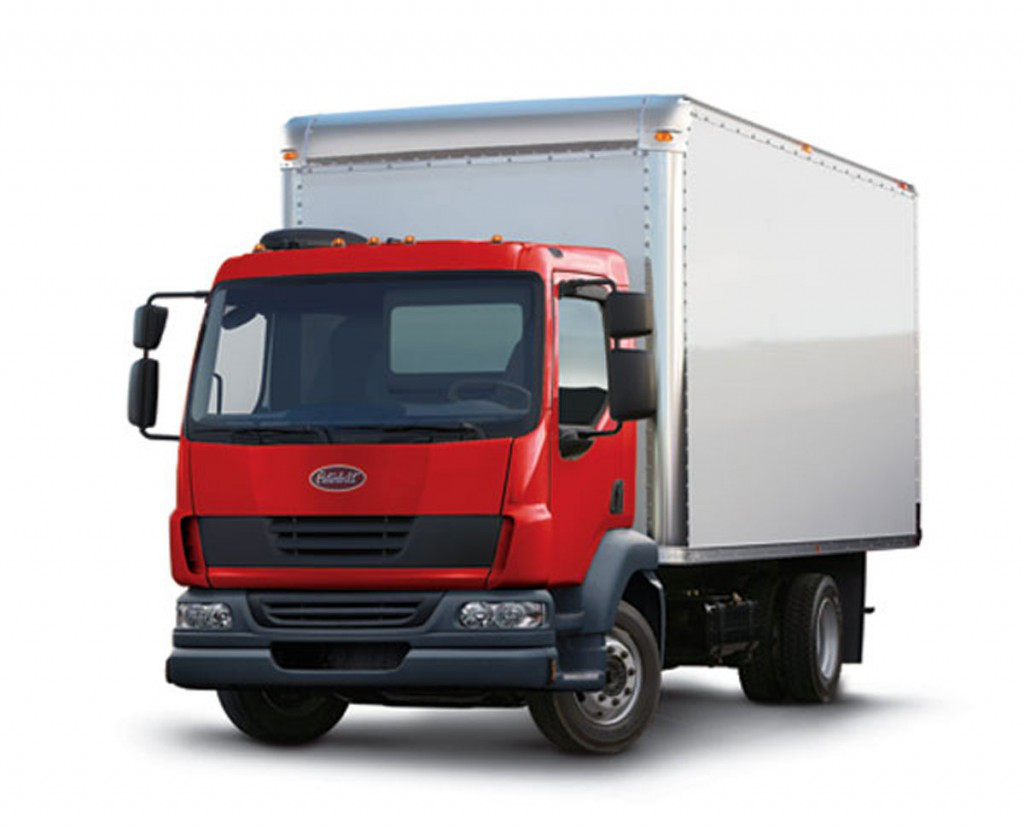 voiturecamion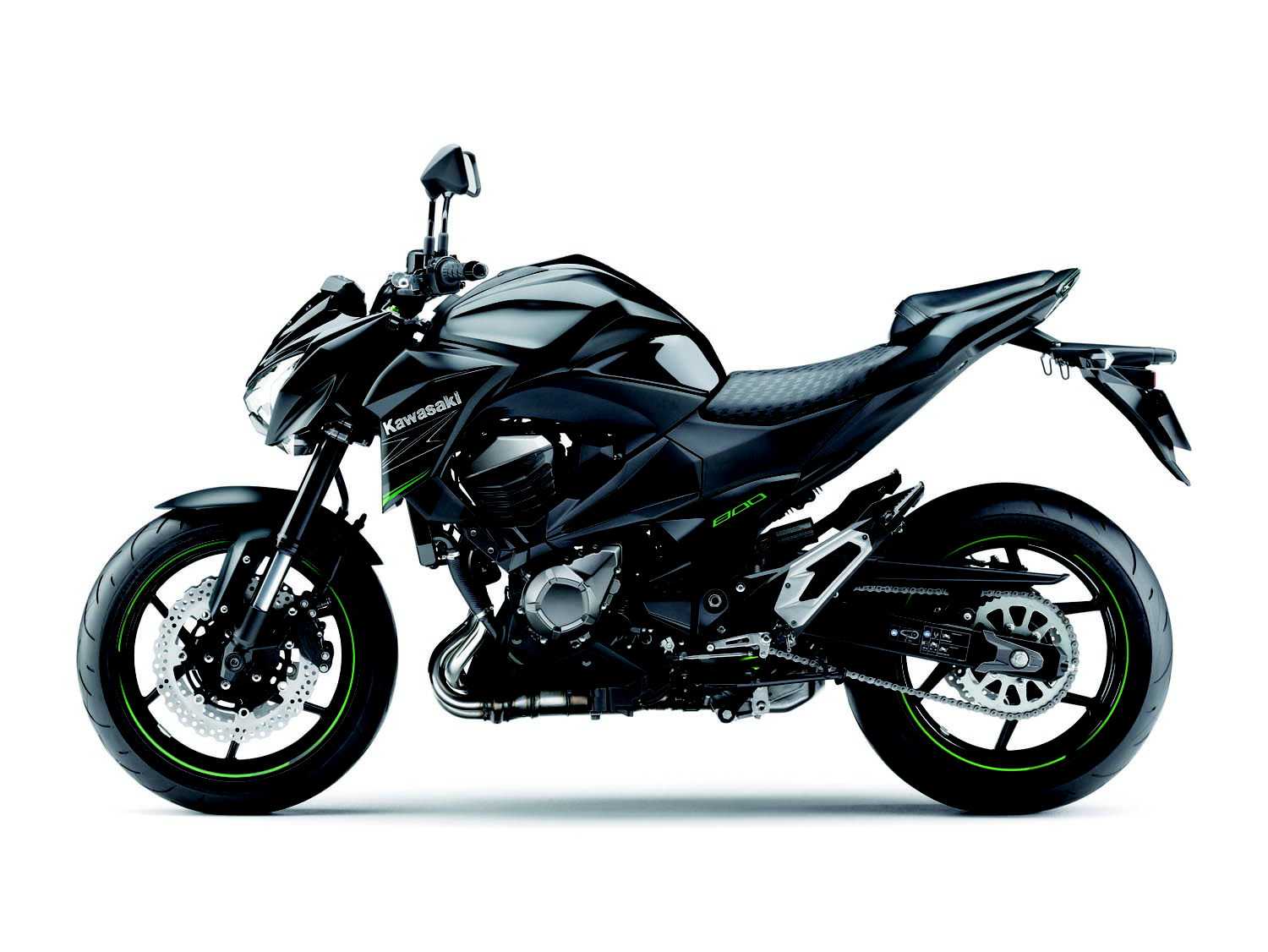 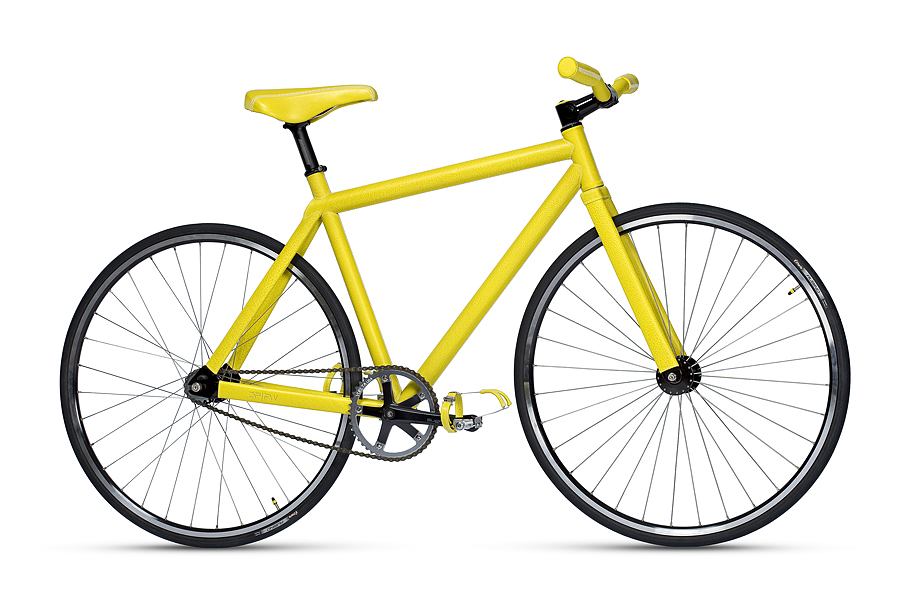 motovélo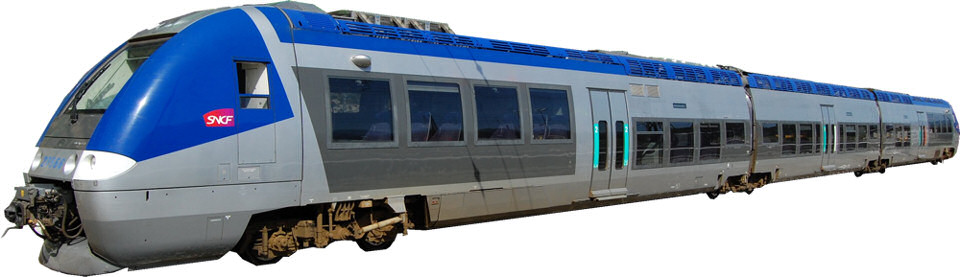 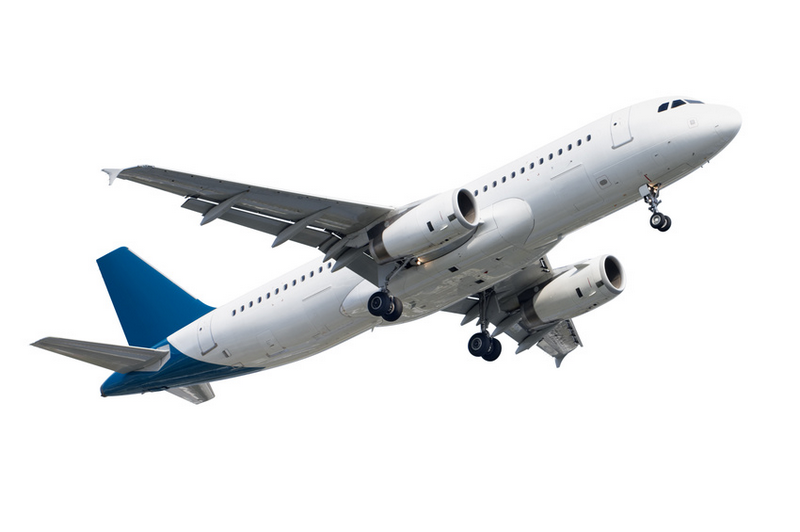 trainavion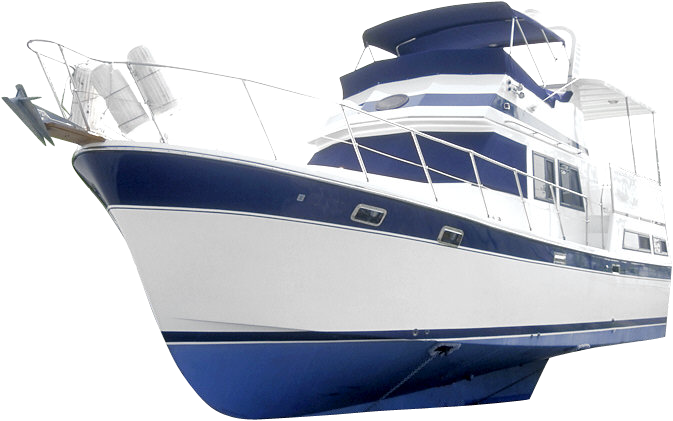 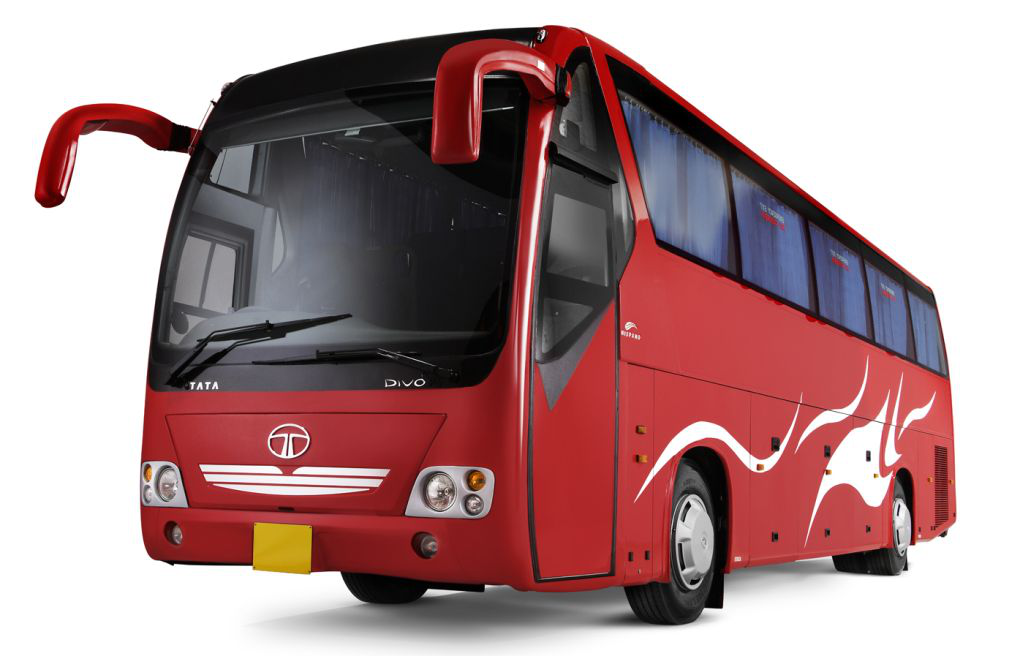 bateaubus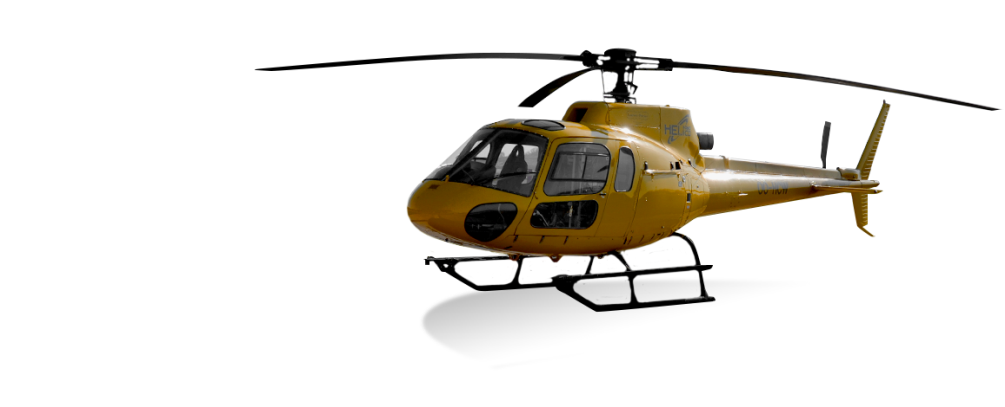 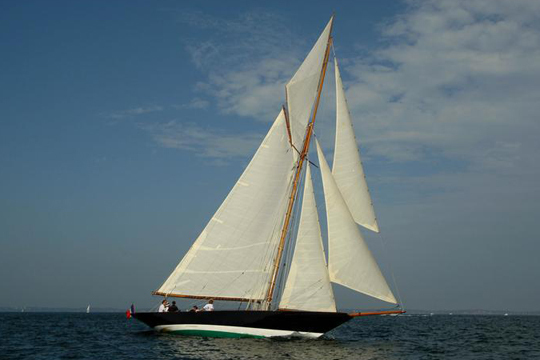 hélicoptèrevoilier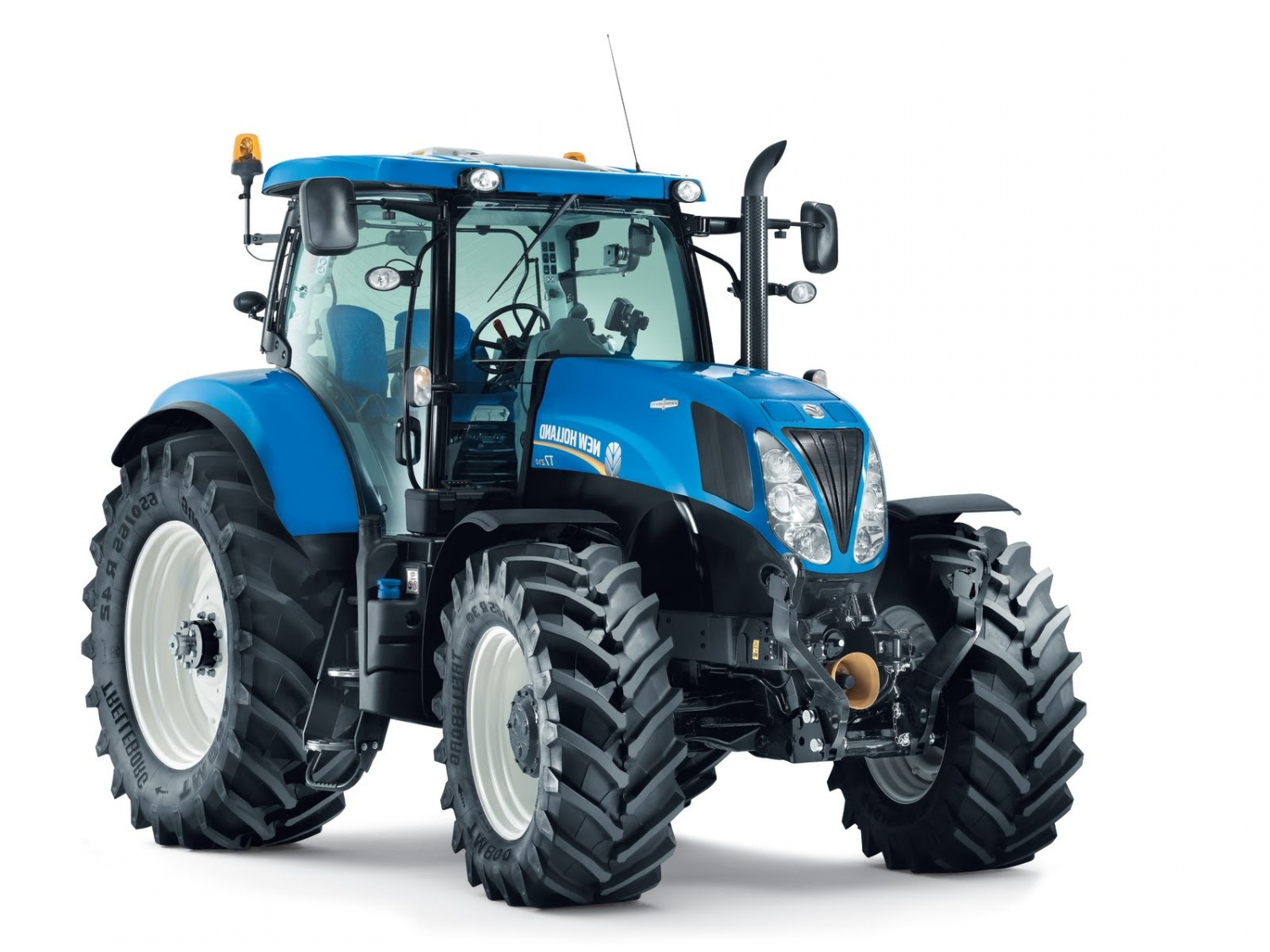 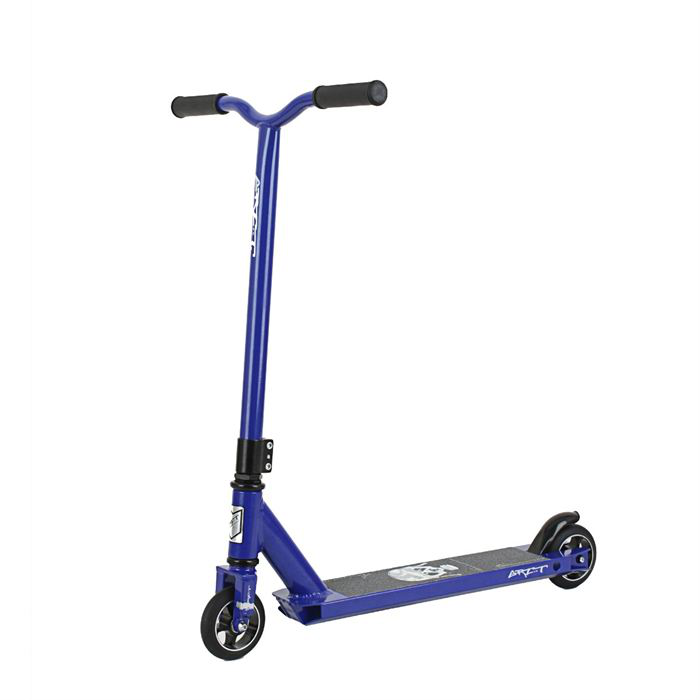 tracteurtrottinette